ПОЯСНЮВАЛЬНА ЗАПИСКА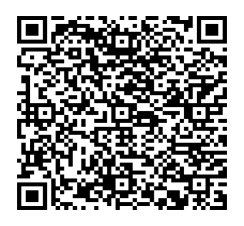 № ПЗН-65582 від 17.04.2024до проєкту рішення Київської міської ради:Про передачу громадянці Білогуровій Тетяні Сергіївні земельної ділянки в оренду для експлуатації та обслуговування будівлі торгівлі на вул. Бальзака Оноре де, 62-Б у Деснянському районі міста КиєваФізична особа:Відомості про земельну ділянку (кадастровий № 8000000000:62:009:0068).Обґрунтування прийняття рішення.Відповідно до статті 123 Земельного кодексу України, враховуючи, що земельна ділянка зареєстрована в Державному земельному кадастрі (витяг з Державного земельного кадастру про земельну ділянку від 18.04.2024 № НВ-0000988282024), право комунальної власності територіальної громади міста Києва на яку зареєстровано в установленому порядку (право власності зареєстровано в Державному реєстрі речових прав на нерухоме майно 06.03.2023, номер відомостей про речове право 49509754), Департаментом земельних ресурсів виконавчого органу Київської міської ради (Київської міської державної адміністрації) розроблено проєкт рішення Київської міської ради щодо передачі земельної ділянки без зміни її меж та цільового призначення без складання документації із землеустрою.Мета прийняття рішення.Метою прийняття рішення є забезпечення реалізації встановленого Земельним кодексом України права особи на оформлення права користування на землю.  Особливі характеристики ділянки.Стан нормативно-правової бази у даній сфері правового регулювання.Загальні засади та порядок передачі земельних ділянок у користування зацікавленим особам визначено Земельним кодексом України та Порядком набуття прав на землю із                 земель комунальної власності у місті Києві, затвердженим рішенням Київської міської ради                                  від 20.04.2017 № 241/2463.Проєкт рішення містить інформацію про заявника, що відноситься до інформації з обмеженим доступом у розумінні статті 6 Закону України «Про доступ до публічної інформації».Проєкт рішення не стосується прав і соціальної захищеності осіб з інвалідністю та не матиме впливу на життєдіяльність цієї категорії.Фінансово-економічне обґрунтування.Реалізація рішення не потребує додаткових витрат міського бюджету.Відповідно до Податкового кодексу України, Закону України «Про оренду землі» та рішення Київської міської ради від 14.12.2022 № 7531/7572 «Про бюджет міста Києва на                 2024 рік» орієнтовний розмір річної орендної плати складатиме: 44 141 грн 28 коп. (5%).Прогноз соціально-економічних та інших наслідків прийняття рішення.Наслідками прийняття розробленого проєкту рішення стане реалізація зацікавленою особою своїх прав щодо користування земельною ділянкою.Доповідач: директор Департаменту земельних ресурсів Валентина ПЕЛИХ ПІББілогуровій Тетяні Сергіївні Реєстраційний номер:від 16.04.2024 № 354476579 Місце розташування:м. Київ, р-н Деснянський, вул. Бальзака Оноре де, 62-Б Площа:0,0148 га Вид та термін користування:право в процесі оформлення (оренда на 10 років) Категорія земель:землі житлової та громадської забудови Цільове призначення:03.07 для будівництва та обслуговування будівель торгівлі (для експлуатації та обслуговування будівлі торгівлі)Нормативна грошова оцінка (за попереднім розрахунком*)882 825 грн 54 коп. *Наведені розрахунки нормативної грошової оцінки не є остаточними і будуть уточнені    відповідно до вимог чинного законодавства при оформленні права на земельну ділянку. *Наведені розрахунки нормативної грошової оцінки не є остаточними і будуть уточнені    відповідно до вимог чинного законодавства при оформленні права на земельну ділянку. Наявність будівель і   споруд на ділянці:Земельна ділянка забудована нежитловою будівлею загальною площею 68,8 кв.м, яка перебуває у власності громадянки   Білогурової Т.С, право  власності зареєстровано в Державномуреєстрі речових прав на нерухоме майно 07.10.2016, номери відомостей про речове право 16887027, 16886839 (інформаційна довідка з Державного реєстру речових прав на нерухоме майно від 17.04.2024 № 374746211). Наявність ДПТ:Відповідно до детального плану території в межах вулиць Оноре де Бальзака, Милославської, Миколи Закревського, Олександра Сабурова у Деснянському районі м. Києва, затвердженого рішенням Київської міської ради від 26.06.2018 № 992/5056, земельна ділянка за функціональним призначенням відноситься до території громадських будівель і споруд              (лист Департаменту містобудування та архітектури виконавчого органу Київської міської ради (Київської міської державної адміністрації) від 04.01.2024 № 055-60). Функціональне   призначення згідно з  Генпланом:Відповідно до Генерального плану міста Києва та проекту планування його приміської зони на період до 2020 року, затвердженого рішенням Київської міської ради від 28.03.2002 № 370/1804, земельна ділянка за функціональним призначенням відноситься до території громадських будівель і споруд. Правовий режим:Земельна ділянка належить до земель комунальної власності територіальної громади міста Києва. Розташування в зеленій  зоні:Земельна ділянка не входить до зеленої зони. Інші особливості:Земельна ділянка з кадастровим номером 8000000000:62:009:0068 (код виду цільового призначення − 03.07 для будівництва та обслуговування будівель торгівлі) сформована на виконання Міської цільової програми використання та охорони земель міста Києва на 2022-2025 роки, затвердженої рішенням Київської міської ради                      від 07.10.2021 № 2727/2768, та зареєстрована у Державному земельному кадастрі на підставі технічної документації із землеустрою щодо інвентаризації земель на території кадастрового кварталу 62:009, затвердженої рішенням Київської міської ради від 23.06.2022 № 4796/4837.Проєктом рішення запропоновано з урахуванням існуючої судової практики (постанови Верховного Cуду від 18.06.2020 у справі № 925/449/19, від 27.01.2021 у справі № 630/269/16,                   від 10.02.2021 у справі № 200/8930/18) зобов’язати землекористувача сплатити безпідставно збережені кошти за користування земельною ділянкою без правовстановлюючих документів на підставі статті 1212 Цивільного кодексу України згідно з розрахунком Департаменту земельних ресурсів виконавчого органу Київської міської ради (Київської міської державної адміністрації).Зазначаємо, що Департамент земельних ресурсів не може перебирати на себе повноваження Київської міської ради та приймати рішення про передачу або відмову в передачі в оренду земельної ділянки, оскільки відповідно до  пункту 34 частини першої статті 26 Закону України «Про місцеве самоврядування в Україні» та статей 9, 122 Земельного кодексу України такі питання вирішуються виключно на пленарних засіданнях сільської, селищної, міської ради.Зазначене підтверджується, зокрема, рішеннями Верховного Суду від 28.04.2021 у справі № 826/8857/16, від 17.04.2018 у справі № 826/8107/16, від 16.09.2021 у справі № 826/8847/16. Зважаючи на вказане, цей проєкт рішення направляється                     для подальшого розгляду Київською міською радою відповідно до її Регламенту.Директор Департаменту земельних ресурсівВалентина ПЕЛИХ